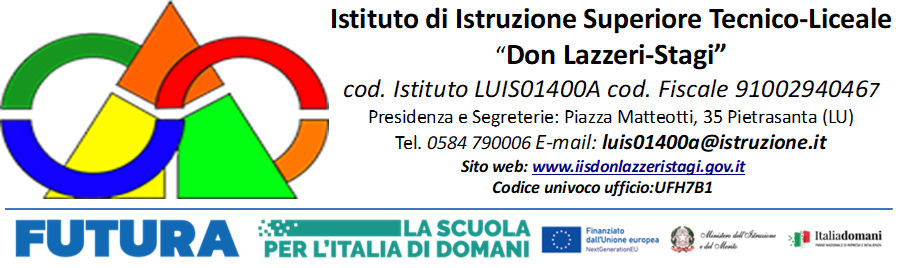 CONVENZIONE TRA ISTITUZIONE SCOLASTICA E SOGGETTO OSPITANTETRAIstituto Istruzione Superiore “Don Lazzeri-Stagi con sede in Pietrasanta, piazza Matteotti 35codice fiscale 91002940467 d’ora in poi denominato “istituzione scolastica”, rappresentato dal Dirigente Scolastico Prof. Germano Cipolletta nato a ___________________________, codice fiscale ______________________________;E.............................................................(Soggetto ospitante) - sede legale in ............................. (........),via ...................................................... n°........., C.F/P.IVA ……..................................................d’ora in poi denominato “soggetto ospitante”, rappresentato dal Sig................................................... nato a ..................................... (…....) il ....../….... /............,codice fiscale ...........................................Premesso che- la legge 30 dicembre 2018, n. 145, recante “Bilancio di previsione dello Stato per l'annofinanziario 2019 e bilancio pluriennale per il triennio 2019-2021” (legge di Bilancio 2019) hadisposto la ridenominazione dei percorsi di alternanza scuola lavoro di cui al decreto legislativo 15aprile 2005, n. 77, in “percorsi per le competenze trasversali e per l'orientamento”;- ai sensi dell'art. 1 del D. Lgs. 77/05, tali percorsi costituiscono una modalità di realizzazione deicorsi nel secondo ciclo del sistema di istruzione e formazione, per assicurare ai giovanil'acquisizione di competenze spendibili nel mercato del lavoro;-ai sensi della legge 13 luglio 2015 n. 107, art. 1, commi 33-43, i percorsi in esame sonoorganicamente inseriti nel Piano dell'Offerta Formativa dell'istituzione scolastica come parteintegrante dei percorsi di istruzione;-durante i percorsi gli studenti sono soggetti all'applicazione delle disposizioni del d.lgs. 9 aprile2008, n. 81 e successive modifiche e integrazioni.Si conviene quanto segue:Art. 1. La………………………………………………………………………………………. qui di seguito indicata/o anche come il “soggetto ospitante”, si impegna ad accogliere a titolo gratuito presso le sue strutture n°………. ……………soggetti in PCTO  su proposta dell’Istituto Istruzione Superiore “Don Lazzeri- Stagi” di seguito indicata/o anche come il “istituzione scolastica”. L’attività di stage prevede anche il trasferimento presso Enti Pubblici, uffici, cantieri e altri luoghi di lavoro.Art. 21. L’accoglimento dello/degli studente/i per i periodi di apprendimento in ambiente lavorativo noncostituisce rapporto di lavoro.2. Ai fini e agli effetti delle disposizioni di cui al D. Lgs. 81/2008, lo studente nelle attività delPCTO è equiparato al lavoratore, ex art. 2, comma 1 lettera a) del decreto citato.3. L’attività di formazione ed orientamento del PCTO lavoro è congiuntamente progettata everificata da un docente tutor interno, designato dall’istituzione scolastica , e da un tutor formativodella struttura, indicato dal soggetto ospitante, denominato tutor formativo esterno pertanto ha unoscopo esclusivamente orientativo e non di produzione aziendale4. Per ciascun allievo inserito nella struttura ospitante in base alla presente Convenzione èpredisposto un percorso formativo personalizzato, che fa parte integrante della presenteConvenzione, coerente con il profilo educativo, culturale e professionale dell’indirizzo di studi.5. La titolarità del percorso, della progettazione formativa e della certificazione delle competenzeacquisite è dell’istituzione scolastica.6. L’accoglimento dello/degli studente/i minorenne/i per i periodi di apprendimento in situazionelavorativa non fa acquisire agli stessi la qualifica di “lavoratore minore” di cui alla L. 977/67 esuccessive modifiche.La Scuola, tramite la propria polizza INAIL si impegna a garantire la copertura assicurativa contro gli infortuni sul lavoro e le malattie professionali per tutti gli allievi che effettuano gli stages, i quali sono altresì coperti dall’assicurazione RC stipulata dalla stessa con UNIPOL  SAI  (polizza n^197836483).Per ciascun tirocinante in base alla presente Convenzione viene predisposto un foglio informativocontenente:- il nominativo del tirocinante- i nominativi del docente e del responsabile aziendale- elenco eventuali attività previste all’esterno della - sede della Ditta ospitante [in questo caso   vengono precisate le modalità con cui lo studente effettua gli spostamenti (specificando il mezzo   di trasporto)Art. 31. IL DOCENTE TUTOR INTERNO svolge le seguenti funzioni: elabora, insieme al tutor esterno, il percorso formativo personalizzato sottoscritto dalle parti             coinvolte (scuola, struttura ospitante, studente/soggetti esercenti la potestà genitoriale); assiste e guida lo studente nei PCTO e ne verifica, in collaborazione con il tutor esterno, il corretto svolgimento;gestisce le relazioni con il contesto in cui si sviluppa l’esperienza di PCTO, rapportandosi con il tutor esterno; monitora le attività e affronta le eventuali criticità che dovessero emergere dalle stesse;valuta, comunica e valorizza gli obiettivi raggiunti e le competenze progressivamente sviluppate dallo studente; promuove l’attività di valutazione sull’efficacia e la coerenza del PCTO, da parte dello studente coinvolto;informa gli organi scolastici preposti (Dirigente Scolastico, Dipartimenti, Collegio dei docenti, Comitato Tecnico Scientifico/Comitato Scientifico) ed aggiorna il Consiglio di classe sullo svolgimento dei percorsi, anche ai fini dell’eventuale riallineamento della classe;assiste il Dirigente Scolastico nella redazione della scheda di valutazione sulle strutture con le quali sono state stipulate le convenzioni per I PCTO, evidenziando il potenziale formativo e le eventuali difficoltà incontrate nella collaborazione.2. Il TUTOR FORMATIVO ESTERNO svolge le seguenti funzioni:collabora con il tutor interno alla progettazione, organizzazione e valutazionedell’esperienza di PCTO;favorisce l’inserimento dello studente nel contesto operativo, lo affianca e lo assiste nelPCTO;garantisce l’informazione/formazione dello studente/studenti sui rischi specifici aziendali,nel rispetto delle procedure interne;pianifica ed organizza le attività in base al progetto formativo, coordinandosi anche conaltre figure professionali presenti nella struttura ospitante;coinvolge lo studente nel processo di valutazione dell’esperienza di PCTO;fornisce all’istituzione scolastica gli elementi concordati per valutare le attività dellostudente e l’efficacia del processo formativo.      7.   comunica alla scuola [TUTOR INTERNO] eventuali assenze e/o modifiche di orario per le            attività perviste per il PCTO.LE DUE FIGURE DEI TUTOR condividono i seguenti compiti: predisposizione del percorso formativo personalizzato, anche con riguardo alla disciplinadella sicurezza e salute nei luoghi di lavoro. In particolare, il docente tutor interno dovràcollaborare col tutor formativo esterno al fine dell’individuazione delle attività richieste dalprogetto formativo e delle misure di prevenzione necessarie alla tutela dello studente;controllo della frequenza e dell’attuazione del percorso formativo personalizzato; raccordo tra le esperienze formative in aula e quella in contesto lavorativo;elaborazione di un report sull’esperienza svolta e sulle acquisizioni di ciascun allievo, checoncorre alla valutazione e alla certificazione delle competenze da parte del Consiglio diclasse;verifica del rispetto da parte dello studente degli obblighi propri di ciascun lavoratore dicui all’art. 20 D. Lgs. 81/2008. In particolare la violazione da parte dello studente degliobblighi richiamati dalla norma citata e dal percorso formativo saranno segnalati dal tutor formativo esterno al docente tutor interno affinché quest’ultimo possa attivare le azioninecessarie;Art. 4Durante lo svolgimento del tirocinio formativo e di orientamento il tirocinante è tenuto a:Svolgere le attività previste dal progetto;Rispettare le norme in materia di igiene, sicurezza e salute sui luoghi di lavoro, ed in            particolare:LO ‘STUDENTE’, IN BASE ALLE ATTIVITA’ PREVISTE, PRIMA DI INIZIARE IL ‘TIROCINIO FORMATIVO’, SE NECESSARIO, DOVRA’ ESSERE ADDESTRATO/FORMATO PER LO SVOLGIMENTO DELLE ATTIVITA’ PREVISTEL’ADDESTRAMENTO/FORMAZIONE SARA’ PREDISPOSTA DAL ‘SOGGETTO OSPITANTE’ PRIMA DI INIZIARE IL TIROCINIO). IL CORSO DI FORMAZIONE BASE-SPECIFICO (previsto da Accordo Stato-Regioni e dalD.Lgs.81/08 – durata 12/16 h) E’ stato organizzato dalla Scuola [ved,Attestato]DURANTE TUTTE LE ATTIVITA’ PREVISTE DOVRANNO ESSERE PREDISPOSTIQUESTI ADEMPIMENTI:LO ‘STUDENTE’ DOVRA’ RICEVERE I ‘D.P.I.’ EVENTUALMENTE PREVISTI PER LO SVOLGIMENTO DEL ‘TIROCINIO FORMATIVO’ .(I ‘D.P.I’., SE PREVISTI, DOVRANNO ESSERE CONSEGNATI ALLO STUDENTE DAL‘SOGGETTO OSPITANTE’ O TRAMITE QUESTO DAL ‘SOGGETTO PROMOTORE’   PRIMA DI INIZIARE IL TIROCINIO.I ‘D.P.I.’ NON SONO PREVISTI PERCHE’ LO STUDENTE IN OGNI ATTIVITA’ PRATICA SARA’ . PRESENTE ESCLUSIVAMENTE COME           UDITORE/OSSERVATORE  O PERCHE’ TUTTE LE ATTIVITA’ PREVISTE NON PREVEDONO USO DI  D.P.I.I ‘D.P.I.’. NECESSARI[___________________________________________________]PER LE ATTIVITA’ PREVISTE PER LO ‘STUDENTE TIROCINANTE,            SARANNO CONSEGNATI ALLO STUDENTE DA: ________________________________________________________________________       	    ________________________________________________________________________LO ‘STUDENTE’, IN BASE ALLE ATTIVITA’ PREVISTE, PRIMA DI INIZIARE IL‘TIROCINIO FORMATIVO’, DOVRA’ EFFETTUARE LA ‘SORVEGLIANZA SANITARIA’ EVENTUALMENTE PREVISTA PER LE ATTIVITA’ INDIVIDUATE PER IL ‘TIROCINIO FORMATIVO’.‘LA SORVEGLIANZA SANITARIA., SE PREVISTA, DOVRÀ' ESSERE PREDISPOSTA PER LO STUDENTE DAL ‘SOGGETTO OSPITANTE’ O TRAMITE QUESTO DAL ‘SOGGETTO PROMOTORE’ PRIMA DI INIZIARE IL TIROCINIO.LA ‘SORVEGLIANZA SANITARIA’ NON E’ PREVISTA PERCHE’ LO STUDENTE IN OGNI ATTIVITA’ PRATICA SARA’ PRESENTE ESCLUSIVAMENTE COME UDITORE/OSSERVATORE O PERCHE’ TUTTE LE ATTIVITA’ PREVISTE NON PREVEDONO LA SORVEGLIANZA SANITARIA LA ‘SORVEGLIANZA SANITARIA’ NECESSARIA PER LE ATTIVITA’  PREVISTE  PER LO ‘STUDENTE TIROCINANTE, SARÀ EFFETTUATA  ALLO  STUDENTE DA: __________________________________________________________________________IL SOGGETTO OSPITANTE deve avere redatto il DVR in cui è prevista la presenza dello STUDENTE  in un Percorso di PCTO.C. Mantenere la necessaria riservatezza per quanto attiene ai dati, informazioni o conoscenze in     merito a processi produttivi e prodotti, acquisiti durante lo svolgimento del tirocinio.Il soggetto ospitante consentirà al docente dello studente, responsabile del tirocinio con funzioniorganizzative e coordinamento, di seguire il processo orientativo dell’allievo all’interno dell’azienda e la corretta attuazione del programma di attività concordato.Il soggetto ospitante dovrà inoltre controllare la presenza dell’allievo segnalando tempestivamentealla scuola ogni assenza. Allo scopo sarà predisposto apposito foglio dove giornalmente l’allievoprovvederà ad apporre la propria firma di entrata e quella di uscita.Art. 51. Il soggetto ospitante si impegna a:a) garantire ai beneficiari del percorso, per il tramite del tutor della struttura ospitante, l’assistenza e  la formazione necessarie al buon esito dell’attività di PCTO, nonché la dichiarazione delle    competenze acquisite nel contesto di lavoro;b) verificare le condizioni del personale direttamente impegnato in attività di formazione agli alunni    minorenni secondo quanto prevede l'art. 2 del D.LGS n. 39/2014c) rispettare le norme antinfortunistiche e di igiene sul lavoro;d) consentire al tutor del soggetto promotore di contattare il/i beneficiario/i del percorso e il tutor    della struttura ospitante per verificare l’andamento della formazione in contesto lavorativo, per    coordinare l’intero percorso formativo e per la stesura della relazione finale;f) informare il soggetto promotore di qualsiasi incidente accada al beneficiario/ai beneficiari,e nel    caso in cui l'assicurato dia notizia dell'infortunio o della malattia professionale esclusivamente al    soggetto ospitante, quest'ultimo dovrà notificare al dirigente scolastico l'evento occorso allo    studente al fine di assicurare la dovuta immediatezza alla comunicazione delle assenze per    infortunio o per malattia professionale, consentendo al soggetto obbligato di effettuare le relative    denunce entro i termini di legge;g) individuare il tutor esterno in un soggetto che sia competente e adeguatamente formato in materia    di sicurezza e salute nei luoghi di lavoro o che si avvalga di professionalità adeguate in materia        (es. RSPP)Art. 61. L’istituzione scolastica assicura i beneficiari del PCTO contro gli infortuni sul lavoro presso   l’INAIL, nonché per la responsabilità civile presso compagnie assicurative operanti nel settore. In   caso di incidente o di malattia professionale degli studenti ai quali fa riferimento codesta   Convenzione durante lo svolgimento del percorso, l'assicurato si impegna a segnalare l’evento,   entro i tempi previsti dalla normativa vigente, al soggetto promotore. Nel caso in cui l'assicurato        dia notizia dell'infortunio o della malattia professionale esclusivamente al soggetto ospitante,   quest'ultimo dovrà notificare al dirigente scolastico l'evento occorso allo studente al fine di    assicurare la dovuta immediatezza alla comunicazione delle assenze per infortunio o per malattia    professionale, consentendo al soggetto obbligato di effettuare le relative denunce entro i termini       di legge].2. Ai fini dell’applicazione dell’articolo 18 del D. Lgs. 81/2008 il soggetto promotore si fa carico    dei seguenti obblighi:• tener conto delle capacità e delle condizioni della struttura ospitante, in rapporto alla salute esicurezza degli studenti impegnati nelle attività di PCTO;• informare/formare lo studente in materia di norme relative a igiene, sicurezza e salute sui luoghi di lavoro, con particolare riguardo agli obblighi dello studente ex art. 20 D. Lgs. 81/2008;• designare un tutor interno che sia competente e adeguatamente formato in materia di sicurezza e salute nei luoghi di lavoro o che si avvalga di professionalità adeguate in materia (es. RSPP);Art. 71. La presente convenzione ha validità un anno a decorrere dalla data di stipula.2 . È in ogni caso riconosciuta facoltà al soggetto ospitante e al soggetto promotore di risolvere lapresente convenzione in caso di violazione degli obblighi in materia di salute e sicurezza nei luoghidi lavoro o del piano formativo personalizzato.Le spese del presente atto sono a totale esclusivo carico della scuola che le assume.La presente convenzione è esente da ogni tipo di imposta o tassa ai sensi dell’art. 5, penultimocomma della Legge 845/78.Art. 8Le parti dichiarano di acconsentire che i dati personali raccolti per la formalizzazione del presenteatto siano oggetto di trattamento per gli adempimenti di legge ai sensi del d.lgs. 196/03 e diRegolamento Europeo n. 679/2016.Art.  9La presente convenzione decorre dalla data sotto indicata e dura fino all’espletamento dell’esperienza definita da ciascun percorso formativo presso il soggetto ospitante.E’ in ogni caso riconosciuta facoltà al soggetto ospitante e al soggetto promotore di risolvere lapresente convenzione in caso di violazione degli obblighi in materia di salute e sicurezza nei luoghidi lavoro.__________________, il................................................................                                                                              Il Dirigente Scolastico(per il Soggetto ospitante)                                                                              Prof. Germano Cipolletta